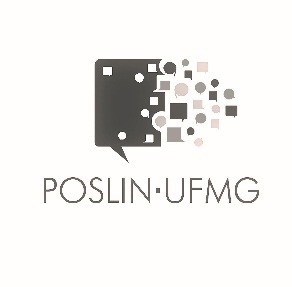 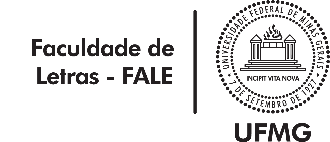 UNIVERSIDADE FEDERAL DE MINAS GERAISFACULDADE DE LETRASPROGRAMA DE PÓS-GRADUAÇÃO EM ESTUDOS LINGUÍSTICOS
REQUERIMENTO DE DISPENSA DO ESTÁGIO DE DOCÊNCIA NA GRADUAÇÃOBelo Horizonte, ______ de ___________________ de __________.Ao Colegiado do Programa de Pós-Graduação em Estudos Linguísticos da UFMGPrezados Senhores,Venho, por meio deste, solicitar a minha dispensa do cumprimento do Estágio de Docência na Graduação, obrigatório aos doutorandos bolsistas da CAPES, em razão de já ter atuado como docente de ensino superior, conforme informações abaixo. A documentação comprobatória segue em anexo a este formulário.Instituição de Ensino onde a atividade docente foi realizada: ___________________Curso:  ___________________Disciplina: ___________________Período/Ano:  ___/______                                          Carga horária: _____Início das atividades: ....../......./...........Término das atividades: ....../......./......... 1. ATIVIDADES DESENVOLVIDAS NA GRADUAÇÃODescrição das atividades didáticas realizadas;Ementa e programa da disciplina.2. ARTICULAÇÃO DA ATIVIDADE DE ESTÁGIO EM RELAÇÃO À PESQUISA DESENVOLVIDA NO POSLINDescrição da articulação entre a disciplina de estágio e a área e a linha do Poslin;Descrição da articulação entre a disciplina de estágio e a pesquisa desenvolvida no Poslin.Atenciosamente,Nome do(a) aluno(a): ____________________________________________________________________Assinatura: ____________________________________________________________________Com anuência do(a) orientador(a).Nome do(a) orientador(a): ____________________________________________________________________Assinatura: ____________________________________________________________________